Trafford Grand Prix 
Stretford
22 Jul 14 800 Serie 10800 Serie 10800 Serie 10800 Serie 10800 Serie 10800 Serie 10800 Serie 10800 Serie 10800 Serie 10800 Serie 10800 Serie 10800 Serie 10800 Serie 10800 Serie 10800 Serie 10800 Serie 10800 Serie 10800 Serie 10800 Serie 10800 Serie 10800 Serie 10800 Serie 10800 Serie 10800 Serie 10PosPerfNameAGAgeDOBCoachClubSBPB12:15.78Grace MaddoxSBU20W1712.07.97Andy BibbyPreston2:15.782:14.49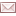 22:17.62Aimee PrattSBU17W1603.10.97Vicente ModahlSale Harriers Manchester2:17.622:17.332:17.69Natasha HatswellPBU23W2017.01.94Nigel BrookesRotherham/Sheffield Hallam Uni2:17.692:17.6942:18.31Charlotte SlackU20W1724.10.96Keith WhitelamHallamshire2:17.72:17.752:18.79Taylor HammondU17W1521.06.99Darren MiddletonBarnsley AC2:17.792:17.7962:18.99Issy CothamU17W1610.02.98John AbbissWolverhampton & Bilston2:17.52:17.572:20.21Jake HealySBSENMRay VoseSt. Helens Sutton2:20.212:04.7582:22.76Molly JohnsonU20W1709.10.96Derby2:21.132:19.4692:22.95Bethany HirstSENW2224.09.91John WoodEast Cheshire/Sheffield Hallam Uni/Trafford2:19.432:19.43102:23.42Imani ModahlU20W1808.10.95Vicente ModahlSale Harriers Manchester2:17.092:17.09112:24.13Amelia WoodU20W1615.08.97Don LennonRibble Valley2:20.42:17.97122:25.10Ashlyn HollidayU17W1518.03.99Border/Team North Cumbria2:22.32:22.3